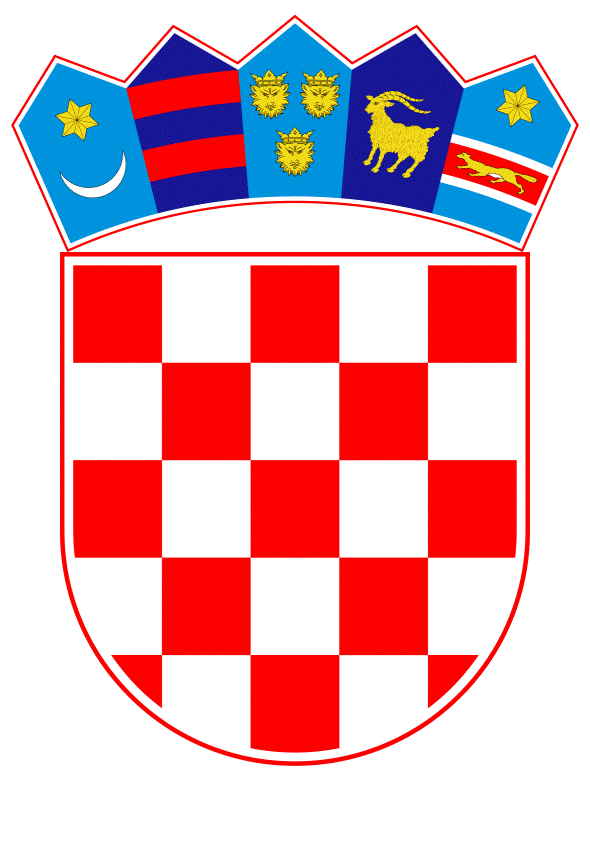 VLADA REPUBLIKE HRVATSKEZagreb, 28. lipnja 2023.______________________________________________________________________________________________________________________________________________________________________________________________________________________________Banski dvori | Trg Sv. Marka 2  | 10000 Zagreb | tel. 01 4569 222 | vlada.gov.hrPrijedlogNa temelju članka 8. i članka  31. stavka 2. Zakona o Vladi  Republike Hrvatske  („Narodne novine“, br.  150/11, 119/14, 93/16, 116/18) i 80/22), Vlada Republike Hrvatske je na sjednici održanoj ________________ donijelaODLUKUo nastavku financiranja projekata započetih iz Fonda solidarnosti Europske unije iz sredstava državnog proračuna Republike HrvatskeI.Ovom Odlukom uređuje se nastavak financiranja projekata započetih iz Fonda solidarnosti Europske unije kod kojih je u tijeku provođenje ugovora o izvođenju radova.II.Projekti započeti iz Fonda solidarnosti Europske unije kod kojih je u tijeku provođenje ugovora o izvođenju radova, a koji se ne odnose na projekte cjelovite obnove zgrada, financirat će se iz sredstava državnog proračuna u onom dijelu koji je potreban za završetak projekata iznad iznosa osiguranog iz Fonda solidarnosti Europske unije.Sredstva za navedenu namjenu osigurana su u Državnom proračunu za 2023. za plaćanja koja će se provoditi u 2023. te će biti osigurana u okviru limita državnog proračuna za 2024.-2026. za plaćanja koja će se provoditi u 2024., 2025. i 2026.Korisnici koji provode projekte iz stavka 1 ove točke Odluke u obvezi su poduzeti sve potrebne radnje u okviru zakonskih propisa za dovršetak započetih radova.III.Projekti cjelovite obnove zgrada započeti iz Fonda solidarnosti Europske unije kod kojih je u tijeku provođenje ugovora o izvođenju radova nastavljaju se financirat na sljedeći način:završetak konstrukcijske obnove, odnosno završetak radova koji predstavljaju vraćanje u ispravno radno stanje, iznad iznosa osiguranog iz Fonda solidarnosti Europske unije financirat će se iz sredstava državnog proračuna poboljšice do cjelovite obnove financirat će se iz sredstava Mehanizma za oporavak i otpornost Sredstva za navedenu namjenu osigurana su u Državnom proračunu za 2023. godinu za plaćanja koja će se provoditi u 2023. godini te će biti osigurana u okviru limita državnog proračuna za 2024. - 2026. za plaćanja koja će se provoditi u 2024., 2025. i 2026. godini na proračunskim pozicijama tijela odgovornih za provedbu financijskog doprinosa.IV.Ovom Odlukom zadužuje se Ministarstvo prostornoga uređenja, graditeljstva i državne imovine za koordinaciju projekata koji će se financirati iz državnog proračuna i u onom dijelu koji je potreban za završetak projekata iznad iznosa osiguranog iz Fonda solidarnosti Europske unije.Ovom Odlukom određuju se Ministarstvo gospodarstva i održivog razvoja, Ministarstvo zdravstva, Ministarstvo znanosti i obrazovanja, Ministarstvo prostornoga uređenja, graditeljstva i državne imovine, Ministarstvo unutarnjih poslova, Ministarstvo kulture i medija, Ministarstvo mora, prometa i infrastrukture, Grad Zagreb, Krapinsko-zagorska županija, Zagrebačka županija kao tijela odgovorna za provedbu i izvještavanje o provedbi projekata koji će se financirati iz državnog proračuna i u onom dijelu koji je potreban za završetak projekata iznad iznosa osiguranog iz Fonda solidarnosti Europske unije, sukladno propisanom sustavu upravljanja i kontrole za provedbu Fonda solidarnosti Europske unije.V.Ova Odluka stupa na snagu danom donošenja.PREDSJEDNIKmr. sc. Andrej PlenkovićObrazloženjeOdlukom o načinu raspodijele bespovratnih financijskih sredstava iz Fonda solidarnosti Europske unije iz sredstava državnog proračuna Republike Hrvatske (dalje u tekstu: FSEU) za financiranje sanacije šteta od potresa na području Grada Zagreba, Krapinsko-zagorske županije i Zagrebačke županije („Narodne novine“, broj 125/20, 79/22 i 58/23) utvrđen je način raspodijele bespovratnih financijskih sredstava u iznosu od 683.740.523,00 eura za potres koji se dogodio 22. ožujka 2020. godine.Odlukom o načinu raspodjele bespovratnih financijskih sredstava iz FSEU-a za financiranje sanacije šteta od potresa na području Grada Zagreba, Krapinsko-zagorske županije, Zagrebačke županije, Sisačko-moslavačke županije, Karlovačke županije, Varaždinske županije, Međimurske županije, Brodsko-posavske županije i Bjelovarsko-bilogorske županije nastalih kao posljedica serije potresa s epicentrom na području Sisačko-moslavačke županije počevši od 28. prosinca 2020. („Narodne novine“, broj 127/21, 143/21, 107/22, 58/23) utvrđen je način raspodjele bespovratnih financijskih sredstava u iznosu od 319.192.359,00 eura za seriju potresa počevši od 28. prosinca 2020. godine.Financijski doprinos iz FSEU dodijeljen je temeljem Poziva za dodjelu bespovratnih financijskih sredstava i Jednostavne izravne dodjele te je u svrhu osiguranja iskoristivosti istog Republika Hrvatska dozvolila preugovaranje. Nadalje, Uredba Vijeća (EZ) br. 2012/2002 od 11. studenog 2002. o osnivanju Fonda solidarnosti Europske (dalje u tekstu: Uredba Vijeća) u svojim odredbama navodi kako troškove koji premaše troškove koji su prihvatljivi po FSEU financira država korisnica iz vlastitih sredstava ili kada je moguće iz drugih fondova Unije.Ovom Odlukom želi se osigurati završetak projekata za koje je u tijeku provođenje Ugovora o izvođenju radova na način da će se oni projekti koji se ne odnose na projekte cjelovite obnove zgrada (vraćanje u ispravno radno stanje infrastrukture u području energetike, vodoopskrbe, upravljanja otpadnim vodama, prijevozu, obrazovanju i zdravstvu, odnosno konstrukcijska obnova javnih obrazovnih i zdravstvenih zgrada, zatim mjere zaštite kulturne baštine, osiguranja preventivne infrastrukture, pružanje privremenog smještaja te čišćenje područja i erozija tla) financirati iz sredstava državnog proračuna u onom dijelu koji je potreban za završetak projekta iznad iznosa osiguranog iz FSEU. Nadalje, projekti cjelovite obnove zgrada započeti iz FSEU za koje je u tijeku provođenje Ugovora o izvođenju radova financirat će se iz sredstava državnog proračuna u onom dijelu koji je potreban za završetak konstrukcijske obnove, odnosno za završetak radova koji predstavljaju vraćanja u ispravno radno stanje, iznad iznosa osiguranog iz sredstava FSEU. Iz sredstava Mehanizma za oporavak i otpornost (dalje u tekstu: MOO) financirat će se dio projekta koji se odnosi na poboljšice do cjelovite obnove. Uredbom Vijeća potiče se koncept ˝obnoviti bolje˝ (eng. Build back better), odnosno poboljšanje temeljnih zahtjeva za građevinu u odnosu na izvorno stanje prije potresa, ali sredstva FSEU mogu doprinijeti troškovima obnavljanja samo do procijenjenog troška za vraćanje u prijašnje radno stanje, dok se poboljšice financiraju iz drugih izvora. Poboljšice u okviru projekata iz točke III. ove Odluke odnose se na svako poboljšanje temeljnih zahtjeva za građevinu s posebnim naglaskom na mehaničku otpornost i stabilnost te gospodarenje energijom i očuvanje topline.Republika Hrvatska odlučila se za cjeloviti pristup te zgrade javnog sektora stradale u potresima iz ožujka i prosinca 2020. godine obnavlja po principu ˝obnoviti bolje˝. Financiranje cjelovite obnove osigurano je stapanjem fondova FSEU i MOO te sredstvima iz državnog proračuna, a udio pojedinog izvora financiranja definiran je procijenjenim omjerom za svaki projekt, odnosno postotku koji predstavlja radove za dovođenje građevine u postojeće stanje i postotku ostalih radova cjelovite obnove koji predstavljaju poboljšice.Ukupna vrijednost svih projekata ugovorenih u okviru FSEU poziva (koji uključuju projekte pod točkama II. i III. ove Odluke, odnosno projekte kod kojih je u tijeku provođenje ugovora o izvođenju radova, ali i završene projekte i projekte koji su izradili projektnu dokumentaciju, ali nisu ugovorili izvođača i krenuli s radovima te nisu predmet ove Odluke) iznosi 3,28 milijarde eura, od čega je kroz FSEU ugovoreno 2 milijarde eura, a iznos potreban za poboljšice do cjelovite obnove je 1,2 milijarde eura (odnosi se samo na radove poboljšica do razine cjelovite obnove javnih zgrada iz područja zdravlja i obrazovanja te zaštite kulturne baštine). Ukupna vrijednost projekata kod kojih je u tijeku provođenje Ugovora o izvođenju radova i koji su predmet ove Odluke iznosi 2,5 milijarde eura, od čega se indikativni iznos od 800 milijuna eura odnosi na poboljšice do cjelovite obnove.Iz FSEU ukupno dodijeljena alokacija iznosi 1,003 milijarde eura od čega je 300 milijuna eura utrošeno za projekte koji nisu predmet ove Odluke kako je gore navedeno, a 703 milijuna eura za projekte pod točkama II. i III. ove Odluke te za koje je iz državnog proračuna potrebno osigurati ukupno 1 milijardu eura. Navedena sredstva osigurana su u Državnom proračunu za 2023. godinu te će biti osigurana u okviru limita državnog proračuna za 2024. - 2026., uz napomenu da će većina plaćanja biti tijekom 2023.-2024. godine, s obzirom da su projekti iz točke II. i III. ove Odluke u fazi izvođenja radova (izvođači na gradilištu i radovi u tijeku, a dinamički plan izvođenja ugovoren).U sklopu Nacionalnog plana oporavka i otpornosti 2021.-2026. (dalje u tekstu: NPOO) u okviru Inicijative 6.1. Obnova zgrada, investicije C6.1. R1-I2 „Obnova zgrada oštećenih u potresu s energetskom obnovom“ osigurana su sredstva iz MOO za nastavak financiranja projekata cjelovite obnove započetih u okviru FSEU. Iznos alokacije u okviru predmetne investicije koji se odnosi na javne zgrade iznosi 564 milijuna eura. Nadalje, kako bi se osigurala sva potrebna sredstva za dovršetak cjelovite obnove projekata iz točke III. Ove Odluke, u izradi je dodatak NPOO-u kroz REPowerEU plan u kojem se predviđaju dodatna sredstva. Za REPowerEU plan, kao nastavak investicija Inicijative C6.1 Obnova zgrada, nadležno tijelo je Ministarstvo prostornoga uređenja, graditeljstva i državne imovine koje kao takvo nastavlja provoditi sve funkcije programiranja i planiranja u okviru svoje nadležnosti. Sustav upravljanja za FSEU definiran je gore navedenim Odlukama VRH te Zajedničkim nacionalnim pravilima. Isto tako, sustav upravljanja MOO određen je Odlukom o sustavu upravljanja i praćenju provedbe aktivnosti u okviru Nacionalnog plana oporavka i otpornosti 2021.-2026. (NN 78/2021) te samim NPOO-om. Ovom Odlukom određuje se Ministarstvo prostornoga uređenja, graditeljstva i državne imovine kao tijelo koje će koordinirati provedbu projekata iz točke II. i III. ove Odluke, dok se resorna ministarstva i određene jedinice lokalne (regionalne) samouprave zadužuju za daljnje praćenje i izvještavanje o istima. Ova Odluka odnosi se na projekte ugovorene u okviru FSEU čiji su korisnici proračunski korisnici državnog proračuna, jedinice lokalne i područne (regionalne) samouprave i njihovi proračunski korisnici kao i subjekti izvan sustava opće države.Predlagatelj:Ministarstvo prostornoga uređenja, graditeljstva i državne imovinePredmet:Prijedlog odluke o nastavku financiranja projekata započetih iz Fonda solidarnosti Europske unije iz sredstava državnog proračuna Republike Hrvatske